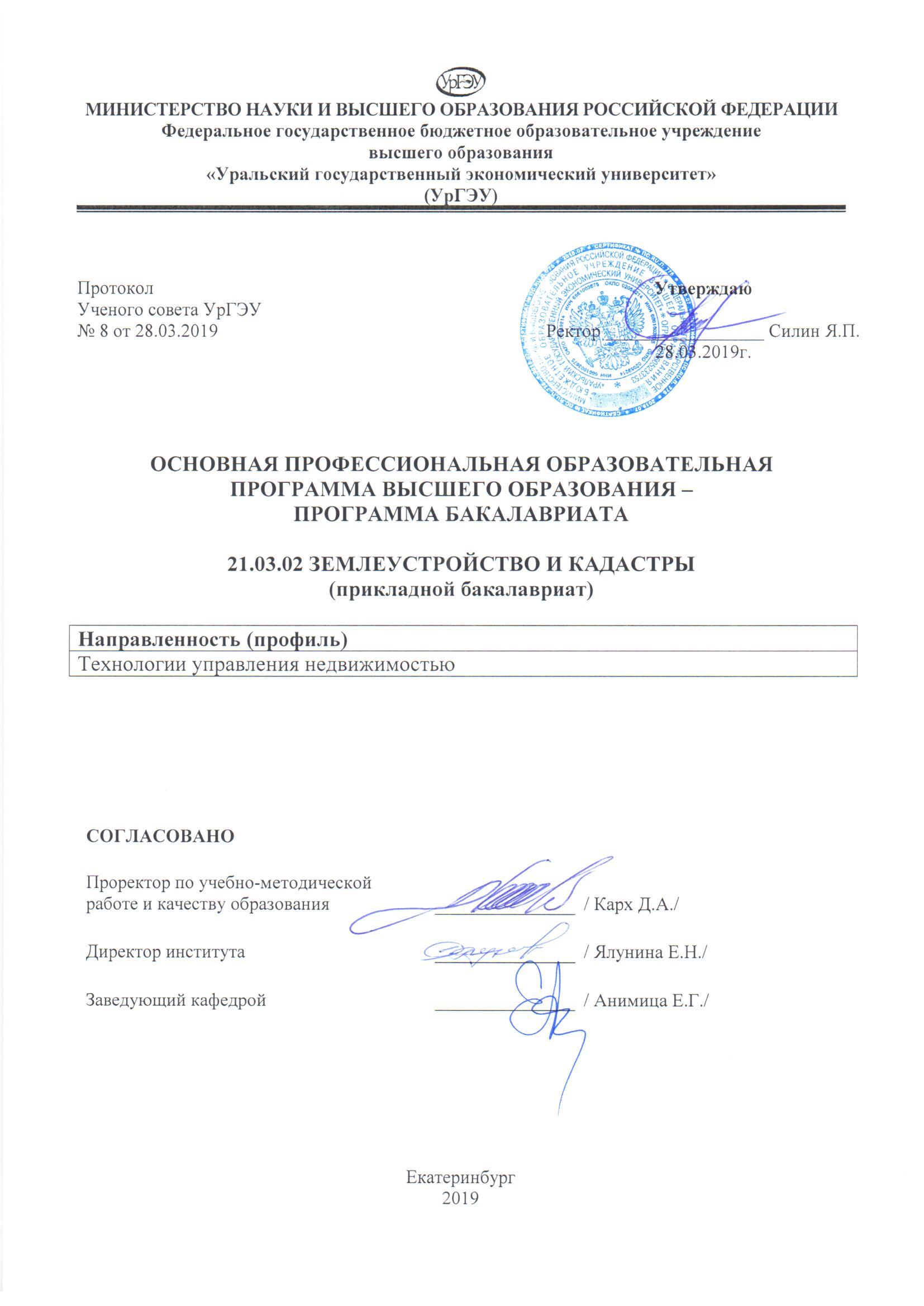 СодержаниеИСПОЛЬЗУЕМЫЕ СОКРАЩЕНИЯУрГЭУ или университет - Федеральное государственное образовательное учреждение высшего образования «Уральский государственный экономический университет»;ОК - общекультурные компетенции;ОПК - общепрофессиональные компетенции;ПК - профессиональные компетенции;ФГОС ВО - федеральный государственный образовательный стандарт высшего образования (уровень бакалавриата);ОПОП - основная профессиональная образовательная программа высшего образования – программа бакалавриата;з.е. - зачетная  единица; ГИА - государственная итоговая аттестация.ОС –оценочные материалы. РПД – рабочая программа дисциплины. Л – занятия лекционного типа (лекции). ПЗ – практические занятия. СРС – самостоятельная работа обучающихся. ЭО – электронное обучениеДОТ – дистанционные образовательные технологии;ЭИОС – электронная информационная образовательная среда университета.ЭБС – электронные библиотечные системы.ПООП- примерные основные образовательные программы.1. ОБЩИЕ ПОЛОЖЕНИЯ ОСНОВНЫХ ПРОФЕССИОНАЛЬНЫХ ОБРАЗОВАТЕЛЬНОЙ ПРОГРАММЫ ВЫСШЕГО ОБРАЗОВАНИЯ – ПРОГРАММЫ БАКАЛАВРИАТА ОБЩАЯ ХАРАКТЕРИСТИКА ОПОП Основная профессиональная образовательная программа высшего образования – программа бакалавриата (далее программа бакалавриата) определяет область, объекты, виды профессиональной деятельности и профессиональные задачи выпускников, освоивших программу.Разработана в соответствии с Приказом Министерства образования и науки РФ от 1 октября 2015 г. N 1084 "Об утверждении федерального государственного образовательного стандарта высшего образования по направлению подготовки 21.03.02 Землеустройство и кадастры (уровень бакалавриата)" (далее ФГОС ВО).Образовательная деятельность по программе бакалаврита осуществляется на русском языке.Цель программы - подготовка бакалавров в сфере землеустройства и кадастров.Основная профессиональная образовательная программа высшего образования – программа бакалавриата – прикладного бакалаврита.Объем программы бакалавриата составляет 240 зачетных единиц (далее – з.е.), вне зависимости от формы обучения, применяемых образовательных технологий, реализации программы бакалавриата по индивидуальному учебному плану, в том числе ускоренному обучению. Объем программы бакалавриата в очной форме обучения, реализуемой за один учебный год, составляет 60 з.е. без учета факультативных дисциплин. 1 з.е. соответствует 36 академическим часам (при продолжительности академического часа 45 минут).Объем программы бакалавриата за один учебный год в заочной форме обучения составляет не более   75 з.е.Объем программы бакалавриата за один учебный по индивидуальному плану вне зависимости от формы обучения составляет не более   75 з.е.Срок получения образования по программе бакалавриата: - по очной форме обучения, включая каникулы, предоставляемые после прохождения государственной итоговой аттестации, вне зависимости от применяемых образовательных технологий, составляет 4 года; - по заочных формах обучения вне зависимости от применяемых образовательных технологий составляет 4 года 6 месяцев; - при обучении по индивидуальному учебному плану вне зависимости от формы обучения составляет не более срока получения образования, установленного для соответствующей формы обучения;- при обучении по индивидуальному учебному плану лиц с ограниченными возможностями здоровья может быть увеличен по их желанию не более чем на 1 год по сравнению со сроком получения образования для соответствующей формы обучения.Формы обучения по программе - заочная.Программа бакалавриата реализуются, в том числе с - применением электронного обучения - дистанционных образовательных технологий. Для обучения лиц с ограниченными возможностями здоровья электронное обучения и дистанционные образовательные технологии предусматривают возможность приема-передачи информации в доступных для них формах. Программы бакалавриата не реализуются с использованием сетевой формы.Количество часов, отведенных на занятия лекционного типа в целом по Блоку 1 «Дисциплины (модули)», составляет не более 40 % от общего количества часов аудиторных занятий, отведенных на реализацию этого Блока.Область профессиональной деятельности выпускников, освоивших программу бакалавриата, включает:  земельно-имущественные отношения;систему управления земельными ресурсами и объектами недвижимости;организацию территории землепользования;прогнозирование, планирование и проектирование землепользования, рационального использования и охраны земель;правоприменительную деятельность по установлению права собственности и контролю использования земельных участков и иных объектов недвижимости;мониторинг земель и иной недвижимости;налогообложение объектов недвижимости;риэлтерскую, оценочную и консалтинговую деятельность в сфере земельно-имущественного комплекса;учет, кадастровую оценку и регистрацию объектов недвижимости;проведение землеустройства;топографо-геодезическое и картографическое обеспечение землеустройства и кадастров;позиционирование объектов недвижимости, кадастровой съемки, формирование кадастровых информационных систем;межевание земель;формирование земельных участков и иных объектов недвижимости; инвентаризацию земель и объектов недвижимости.Объектами профессиональной деятельности выпускников, освоивших программу бакалавриата, являются:земельные и другие виды природных ресурсов; категории земельного фонда; объекты землеустройства: территории субъектов Российской Федерации, муниципальных образований, населенных пунктов, территориальных зон, зон с особыми условиями использования территорий, их частей, территории других административных образований, зоны специального правового режима; зоны землепользования и земельные участки в зависимости от целевого назначения и разрешенного использования; земельные угодья, объекты недвижимости и кадастрового учета; информационные системы, инновационные технологии в землеустройстве и кадастрах; информационные системы и технологии кадастра недвижимости; геодезическая и картографическая основа землеустройства и кадастра недвижимости, землеустроительное проектирование, планирование и организация рационального использования земель.При реализации программ бакалавриата, все общекультурные и общепрофессиональные компетенции, а также профессиональные компетенции, отнесенные к тем видам профессиональной деятельности, на которые ориентированы образовательные программы (по направленности (профилю)), включаются в набор требуемых результатов освоения программ бакалавриата.Программы бакалавриата по направленностям (профилям), ориентированы на профессиональные стандарты (приложение 1), трудовые функции которых соотносятся с профессиональными компетенциями и включаются в набор требуемых результатов освоения программ бакалавриата.ОПОП ориентирована на конкретные виды профессиональной деятельности, к которым готовится бакалавр, исходя из потребностей рынка труда.Выпускник, освоивший программу бакалавриата, в соответствии с видами профессиональной деятельности, на которые ориентирована программа бакалавриата, должен быть готов решать следующие профессиональные задачи:организационно-управленческая деятельность:составление технической документации и отчетности,выполнение работ по подготовке к сертификации приборов, оборудования, технических устройств и систем,организация и планирование работы малых коллективов исполнителей, обоснование научно-технических и организационных решений,анализ результатов деятельности коллективов, определение требований и составление технической документации на выполнение ремонтных работ, приборов и оборудования,составление заявок на новое оборудование, приемка и освоение нового оборудования и приборов;производственно-технологическая деятельность ведение государственного кадастра недвижимости, осуществление проектно-изыскательских и топографо-геодезических работ по землеустройству и государственному кадастру недвижимости,проверка технического состояния приборов и оборудования, правовое обеспечение деятельности в области землеустройства и кадастров,проведение контроля за использованием земель и иной недвижимости, охраной земель и окружающей среды в соответствие с действующим законодательством,составление  тематических  карт  и  атласов  состояния  и  использования земель,описание местоположения и установление на местности границ объектов землеустройства,использование информационных технологий, моделирования и современной техники в землеустройстве и кадастрах, проведение оценки земель и иных объектов недвижимости,работа по реализации проектов и схем землеустройства, осуществление мониторинга земель и недвижимости,ведение государственного фонда данных, полученных в результате проведения землеустройства.ПЛАНИРУЕМЫЕ РЕЗУЛЬТАТЫ ОСВОЕНИЯ ОПОПВ результате освоения ОПОП у выпускника должны быть сформированы общекультурные (ОК), общепрофессиональные (ОПК), профессиональные (ПК) компетенции, установленные в соответствии ФГОС ВО.Общекультурные компетенции (ОК)Общепрофессиональные компетенции (ОПК)Профессиональные компетенции (ПК)1.3. ОБЩАЯ ХАРАКТЕРИСТИКА СТРУКТУРЫ ПРОГРАММЫ БАКАЛАВРИАТАДисциплины, относящиеся к базовой части программы бакалавриата, являются обязательными для освоения обучающимся вне зависимости от направленности (профиля) программы бакалавриата, которую он осваивает. Дисциплины по философии, истории, иностранному языку, безопасности жизнедеятельности реализуются в рамках базовой части Блока 1 "Дисциплины (модули)" программы бакалавриата. Дисциплины по физической культуре и спорту реализуются в рамках: базовой части Блока 1 "Дисциплины (модули)" программы бакалавриата в объеме не менее 72 академических часов (2 з.е.) в очной форме обучения; элективных дисциплин в объеме не менее 328 академических часов. Указанные академические часы являются обязательными для освоения и в зачетные единицы не переводятся.Дисциплины по физической культуре и спорту реализуются в соответствии с положением, в котором установлен порядок реализации, в том числе для инвалидов и лиц с ограниченными возможностями здоровья с учетом состояния их здоровья.Дисциплины, относящиеся к вариативной части программы бакалавриата, и практики определяют направленность (профиль) программы бакалавриата. После выбора обучающимся направленности (профиля) программы, набор соответствующих дисциплин и практик становится обязательным для освоения обучающимся.Обучающимся обеспечивается возможность освоения дисциплин по выбору, в том числе специальные условия инвалидам и лицам с ограниченными возможностями здоровья, в объеме не менее 30 процентов объема вариативной части Блока 1 "Дисциплины (модули)".1.4. ОБЩАЯ ХАРАКТЕРИСТИКА УСЛОВИЙ РЕАЛИЗАЦИИ ОПОПКадровые условия реализации программы (приложение)Квалификация руководящих и научно-педагогических работников соответствует квалификационным характеристикам, установленным в Едином квалификационном справочнике должностей руководителей, специалистов и служащих.Реализация ОПОП обеспечивается руководящими и научно-педагогическими работниками организации, а также лицами, привлекаемыми к реализации программы бакалавриата на условиях гражданско-правового договора.Материально-технические условия УрГЭУ располагает материально-технической базой и необходимым комплектом лицензионного программного обеспечения соответствующей действующим противопожарным правилам и нормам, и обеспечивающей проведение всех видов дисциплинарной и междисциплинарной подготовки, практической и научно-исследовательской работ обучающихся, предусмотренных учебным планом.Специальные помещения представляют собой учебные аудитории для проведения занятий лекционного типа, занятий семинарского типа, курсового проектирования (выполнения курсовых работ), групповых и индивидуальных консультаций, текущего контроля и промежуточной аттестации, а также помещения для самостоятельной работы и помещения для хранения и профилактического обслуживания учебного оборудования, лаборатории, оснащенные лабораторным оборудованием, в зависимости от степени его сложности.Лаборатории: геодезии, геологическаяДля применения электронного обучения, дистанционных образовательных технологий имеются  виртуальные аналоги специально оборудованных помещений (лабораторий).При реализации программ бакалавриата каждый обучающийся в течение всего периода обучения обеспечен индивидуальным неограниченным доступом:- к электронной информационно-образовательной среде http://lib.usue.ru/ - к электронно-библиотечным системам.Электронная информационно-образовательная среда обеспечивает возможность доступа обучающегося из любой точки, в которой имеется доступ к информационно-телекоммуникационной сети «Интернет», как на территории УрГЭУ, так и вне ее. Функционирование электронной информационно-образовательной среды обеспечивается соответствующими средствами информационно-коммуникационных технологий и квалификацией работников, ее использующих и поддерживающих. Электронное портфолио обучающегося по ОПОППортфолио для студентов всех форм обучения бакалавриата формируется с первого курса и размещается в электронном виде на сайте http://portfolio.usue.ruЭлектронное портфолио обучающегося по ОПОП включает в себя следующие виды письменных работ:- контрольные работы, предусмотренные учебными планами очно-заочной формы обучения;- курсовые работы (проекты), предусмотренные учебными планами всех форм обучения;- отчеты по всем видам практики;- рецензии и оценки.Студенту рекомендуется самостоятельно загружать сканы документов (титульный лист, выходные данные, работа, список литературы, приказы, патенты, свидетельства и т.д.), подтверждающие его участие в:- научно-практических мероприятиях (форумах, конференциях, конкурсах, олимпиадах и т.д.);- научных публикациях (тезисы докладов);- выполнении научно-исследовательских работ, отраженное в научных отчетах по хоздоговорным НИР, государственным контрактам, грантам;- создании объектов интеллектуальной собственности.- сканы документов (грамот, благодарственных писем, благодарностей, дипломов и пр.), подтверждающих его участие и отражающих результаты его личных достижений в общественной деятельности, спорте, культуре.1.5. ОБЩАЯ ХАРАКТЕРИСТИКА СОДЕРЖАНИЯ ОБРАЗОВАТЕЛЬНОЙ ДЕЯТЕЛЬНОСТИ ПО ОПОПАудиторная, контактная работа состоит из:Контактная работа при проведении учебных занятий по дисциплинам включает в себя:занятия лекционного типа (лекции и иные учебные занятия, предусматривающие преимущественную передачу учебной информации педагогическими работниками организации и  лицами, привлекаемыми организацией к реализации образовательных программ на иных условиях, обучающимся) занятия семинарского типа (семинары, практические занятия, практикумы, лабораторные работы, коллоквиумы и иные аналогичные занятия), групповые консультации,индивидуальную работу обучающихся с педагогическими работниками организации и лицами, привлекаемыми организацией к реализации образовательных программ на иных условиях (в том числе индивидуальные консультации);иную контактную работу, предусматривающую групповую или индивидуальную работу обучающихся с педагогическими работниками организации и лицами, привлекаемыми организацией к реализации образовательных программ на иных условиях.Предусмотрена аудиторная контактная работа, а также контактная работа в электронной информационно-образовательной среде УрГЭУ.Практика Типы практик.Учебная учебной практики по получению первичных профессиональных умений и навыков, в том числе первичных умений и навыков научно-исследовательской деятельностиПроизводственнаяпроизводственной практики по получению профессиональных умений и опыта профессиональной деятельности, технологической и научно-исследовательской работыПреддипломная практикапреддипломной практики проводится для выполнения выпускной квалификационной работы и является обязательной.Способы проведения практик.Стационарная, ВыезднаяПроведение практик осуществляется на основе договоров с организациями, деятельность которых соответствует профилю ОПОП, осваиваемому в рамках ОПОП. Практика проводится дискретно - путем выделения в календарном учебном графике непрерывного периода учебного времени для проведения каждого вида практики, предусмотренных ОПОП.Обучающиеся, совмещающие обучение с трудовой деятельностью, вправе проходить практику по месту трудовой деятельности в случаях, если профессиональная деятельность, осуществляемая ими, соответствует требованиям к содержанию практики.Обучающиеся в период прохождения практики выполняют индивидуальные задания, предусмотренные программами практики. Результаты практики оцениваются посредством проведения промежуточной аттестации, по оценочным материалам УрГЭУ.Самостоятельная работа студентовОрганизация самостоятельной работы обучающихся по ОПОП осуществляется по трем направлениям:- внеаудиторная (написание рефератов, выполнение контрольных работ, подготовка отчетов по практике, написание курсовой работы и др.);- аудиторная самостоятельная работа, под непосредственным контролем преподавателя (выполнение аудиторных контрольных, лабораторных работ и т.д.);- научно-исследовательская (подготовка курсовых работ, докладов, тезисов к участию в конференциях, форумах, подготовка работ на конкурсы, олимпиады  и т.д.).Текущий контроль успеваемости обеспечивает оценивание хода освоения дисциплин и прохождения практик. Промежуточная аттестация обучающихся обеспечивает оценивание промежуточных и окончательных результатов обучения по дисциплинам и прохождения практик (в том числе результатов курсового проектирования (выполнения курсовых работ).Промежуточная аттестацияПорядок проведения промежуточной аттестации включает в себя систему оценивания результатов промежуточной аттестации и критерии выставления оценок. Формы промежуточной аттестации, периодичность, порядок проведения, устанавливаются учебным планом. Порядок и сроки ликвидации академической задолженности устанавливаются локальными нормативными актами УрГЭУ.Государственная итоговая аттестацияК ГИА допускается обучающийся, не имеющий академической задолженности и в полном объеме выполнивший учебный план или индивидуальный учебный план. ГИА проводится государственными экзаменационными комиссиями в целях определения соответствия результатов освоения обучающимися ОПОП соответствующим требованиям ФГОС ВО.В государственную итоговую аттестацию обучающихся входит защита выпускной квалификационной работы, включая подготовку к процедуре защиты и процедуру защиты.Лицам, успешно прошедшим государственную итоговую аттестацию, выдаются документ об образовании и о квалификации.Обучающимся по образовательным программам после прохождения ГИА предоставляется по их заявлению каникулы в пределах срока освоения соответствующей образовательной программы, по окончании которых производится отчисление обучающихся в связи с получением образования.1.6. ОБЩИЕ ТРЕБОВАНИЯ К СИСТЕМЕ ОЦЕНИВАНИЯ РЕЗУЛЬТАТОВ ОСВОЕНИЯ ОПОП И КРИТЕРИИ ВЫСТАВЛЕНИЯ ОЦЕНОКПоказатель оценки освоения ОПОП формируется на основе объединения текущей и промежуточной аттестации обучающегося. Показатель рейтинга по каждой дисциплине выражается в процентах, который показывает уровень подготовки студента. Текущая аттестация. Используется 100-бальная система оценивания. Оценка работы студента в течении семестра осуществляется преподавателем в соответствии с разработанной им системой оценки учебных достижений в процессе обучения по данной дисциплине. В рабочих программах дисциплин и практик закреплены виды текущей аттестации, планируемые результаты контрольных мероприятий и критерии оценки учебный достижений.В течении семестра преподавателем проводится не менее 3-х контрольных мероприятий, по оценке деятельности студента. Если посещения занятий по дисциплине включены в рейтинг, то данный показатель составляет не более 20% от максимального количества баллов по дисциплине.Промежуточная аттестация. Используется 5-балльная система оценивания. Оценка работы студента по окончанию дисциплины (части дисциплины) осуществляется преподавателем в соответствии с разработанной им системой оценки достижений студента в процессе обучения по данной дисциплине.Порядок перевода рейтинга, предусмотренных системой оценивания, по дисциплинам, практикам, итоговой государственной аттестации в пятибалльную систему. Высокий уровень- 100% - 70% - отлично, хорошо.Средний уровень – 69% -  50% - удовлетворительно.Государственная итоговая аттестация. Используется 5-балльная система оценивания. Оценка уровня сформированности компетенций и готовности обучающего решать профессиональные задачи.Критерии оценки содержания, качества подготовки и защиты выпускной квалификационной работы.Общую оценку за выпускную квалификационную работу и процедуру защиты члены государственной экзаменационной комиссии выставляют коллегиально с учетом содержания ВКР и процедуры защиты. При этом оценивается соответствие:- содержания работы заявленной теме;- глубины раскрытия темы ВКР значимости проблемы исследования; - оформления работы требованиям ГОСТ;- результатов обучения требованиям, предусмотренным ФГОС ВО.Критерии оценки содержания, качества подготовки и защиты выпускной квалификационной работы по ОПОП - программам бакалавриатаОценка «неудовлетворительно» выставляется, если:· аппарат исследования не продуман или отсутствует его описание;· неудачно сформулированы цель и задачи, выводы носят декларативный характер;· в работе не обоснована актуальность проблемы;· работа не носит самостоятельного исследовательского характера; не содержит анализа и практического разбора деятельности объекта исследования; не имеет выводов и рекомендаций; не отвечает требованиям, изложенным в методических указаниях кафедры;· работа имеет вид компиляции из немногочисленных источников без оформления ссылок на них или полностью заимствована;· в заключительной части не отражаются перспективы и задачи дальнейшего исследования данной темы, вопросы практического применения и внедрения результатов исследования в практику;· неумение анализировать научные источники, делать необходимые выводы, поверхностное знакомство со специальной литературой; минимальный библиографический список;· студент на защите не может аргументировать выводы, затрудняется отвечать на поставленные вопросы по теме либо допускает существенные ошибки;· в отзыве научного руководителя имеются существенные критические замечания;· оформление не соответствует требованиям, предъявляемым к ВКР;· к защите не подготовлены  презентационные материалы.1.7. ОБЩИЕ ТРЕБОВАНИЯ К ОРГАНИЗАЦИИ ОБРАЗОВАТЕЛЬНОГО ПРОЦЕССА ДЛЯ ЛИЦ С ОГРАНИЧЕННЫМИ ВОЗМОЖНОСТЯМИ ЗДОРОВЬЯВ целях доступности освоения программы для лиц с ограниченными возможностями здоровья при необходимости (по заявлению студента) университет обеспечивает следующие условия:- установление особого порядок освоения дисциплин, дисциплин по физической культуре и спорту с учетом состояния их здоровья;- выбор мест прохождения практика с учетом особенностей их психофизического развития, индивидуальных возможностей, состояния здоровья обучающихся и требований по доступности;- обеспечение электронными образовательными ресурсами в формах, адаптированных к ограничениям их здоровья.- обучение по индивидуальному учебному плану вне зависимости от формы обучения может быть увеличено по их желанию не более чем на 1 год по сравнению со сроком получения образования для соответствующей формы обучения. -при реализации программы бакалавриата организация использует электронное обучение и дистанционные образовательные технологии, которые должны предусматривать возможность приема-передачи информации в доступных для них формах. Обучающимся обеспечен доступ (удаленный доступ), к современным профессиональным базам данных и информационным справочным системам, состав которых определяется в рабочих программах дисциплин (модулей) и подлежит ежегодному обновлению.- государственная итоговая аттестация проводится организацией с учетом особенностей их психофизического развития, их индивидуальных возможностей и состояния здоровья. При проведении государственной итоговой аттестации обеспечивается соблюдение следующих общих требований: проведение государственной итоговой аттестации для инвалидов в одной аудитории совместно с обучающимися, не являющимися инвалидами, если это не создает трудностей для инвалидов и иных обучающихся при прохождении государственной итоговой аттестации; присутствие в аудитории ассистента (ассистентов), оказывающего обучающимся инвалидам необходимую техническую помощь с учетом их индивидуальных особенностей (занять рабочее место, передвигаться, прочитать и оформить задание, общаться с председателем и членами государственной экзаменационной комиссии); использование необходимыми обучающимся инвалидам техническими средствами при прохождении государственной итоговой аттестации с учетом их индивидуальных особенностей; обеспечение возможности беспрепятственного доступа обучающихся инвалидов в аудитории, туалетные и другие помещения, а также их пребывания в указанных помещениях.Для лиц с ограниченными возможностями здоровья по зрению:- наличие альтернативной версии официального сайта университета в сети «Интернет» для слабовидящих;- размещение в доступных для обучающихся, являющихся слепыми или слабовидящими, местах и в адаптированной форме (с учетом их особых потребностей) справочной информации о расписании учебных занятий (в том числе шрифтом Брайля);- присутствие ассистента, оказывающего обучающемуся необходимую помощь; обеспечение выпуска альтернативных форматов печатных материалов (крупный шрифт или аудиофайлы);- обеспечение доступа обучающегося, являющегося слепым и использующего собаку-проводника, к зданию университета;Для лиц с ограниченными возможностями здоровья по слуху: - дублирование звуковой справочной информации о расписании учебных занятий визуальной (установка мониторов с возможностью трансляции субтитров (мониторы, их размеры и количество определяются с учетом размеров помещения);- обеспечение надлежащими звуковыми средствами воспроизведения информации;Для лиц с ограниченными возможностями здоровья, имеющих нарушения опорно-двигательного аппарата, доступ и возможность пребывания в учебных и иных помещениях, столовых, туалетных и других помещениях университета (наличие пандусов, поручней, расширенных дверных проемов, лифтов, специальных кресел и других приспособлений).2. ХАРАКТЕРИСТИКА ОСНОВНОЙ ПРОФЕССИОНАЛЬНОЙ ОБРАЗОВАТЕЛЬНОЙ ПРОГРАММЫ – ПРОГРАММЫ БАКАЛАВРИАТА, 21.03.02 ЗЕМЛЕУСТРОЙСТВО И КАДАСТРЫ ПО НАПРАВЛЕННОСТИ (ПРОФИЛЮ)ОБЩАЯ МАТРИЦА КОМПЕТЕНЦИЙ БАЗОВОЙ ЧАСТИ ПРОГРАММЫ БАКАЛАВРИАТАДисциплины, относящиеся к базовой части программы бакалавриата, обязательные вне зависимости от направленности (профиля) программы бакалавриата. Матрица компетенций дисциплин вариативной программы бакалавриата, практик, определяющих направленности (профили) программы бакалавриата.2.1. ПО НАПРАВЛЕННОСТИ (ПРОФИЛЮ) ТЕХНОЛОГИИ УПРАВЛЕНИЯ НЕДВИЖИМОСТЬЮЦель программы - подготовка бакалавров, нацеленных на выполнение профессиональных задач в сфере управления недвижимостью  с использованием современных технологий проведения кадастровых и землеустроительных работ, экономической оценки, мониторинга земель, недвижимости
ПРОФЕССИОНАЛЬНЫЕ СТАНДАРТЫ, КОТОРЫЕ РЕАЛИЗУЮТСЯ В РАМКАХ НАПРАВЛЕННОСТИ (ПРОФИЛЯ)Область профессиональной деятельности (по Реестру Минтруда) 10 Архитектура, проектирование, геодезия, топография и дизайнМАТРИЦА КОМПЕТЕНЦИЙ ДИСЦИПЛИН ВАРИАТИВНОЙ ЧАСТИ ПРОГРАММЫ БАКАЛАВРИАТА И ПРАКТИКИ, ОПРЕДЕЛЯЮЩИЕ НАПРАВЛЕННОСТЬ (ПРОФИЛЬ) ТЕХНОЛОГИИ УПРАВЛЕНИЯ НЕДВИЖИМОСТЬЮПриложение 1Перечень профессиональных стандартов,соответствующих профессиональной деятельности выпускников, освоившихпрограмму бакалавриата ИСПОЛЬЗУЕМЫЕ СОКРАЩЕНИЯ31. ОБЩИЕ ПОЛОЖЕНИЯ ОСНОВНЫХ ПРОФЕССИОНАЛЬНЫХ ОБРАЗОВАТЕЛЬНЫХ ПРОГРАММ ВЫСШЕГО ОБРАЗОВАНИЯ – ПРОГРАММ БАКАЛАВРИАТА41.1. Общая характеристика ОПОП 41.2. Планируемые результаты освоения ОПОП61.3. Общая характеристика структуры программы бакалавриата121.4. Общая характеристика условий реализации ОПОП131.5. Общая характеристика содержания образовательной деятельности по ОПОП141.6. Общие требования к  системе оценивания результатов освоения ОПОП и критерии выставления оценок161.7. Общие требования к организации образовательного  процесса для лиц с ограниченными возможностями здоровья202. ХАРАКТЕРИСТИКА ОСНОВНЫХ ПРОФЕССИОНАЛЬНЫХ ОБРАЗОВАТЕЛЬНЫХ ПРОГРАММ – ПРОГРАММ БАКАЛАВРИАТА, 21.03.02  Землеустройство и кадастры ПО НАПРАВЛЕННОСТИ (ПРОФИЛЮ) ОБЩАЯ МАТРИЦА КОМПЕТЕНЦИЙ БАЗОВОЙ ЧАСТИ ПРОГРАММЫ БАКАЛАВРИАТА222.1. По направленности (профилю) Технологии управления недвижимостью24Приложение 1 Перечень профессиональных стандартов, соответствующих профессиональной деятельности выпускников, освоивших программу бакалавриата 29Направленности (профили)Виды профессиональной деятельности, к которым готовятся выпускникиВиды профессиональных стандартовТехнологии управления недвижимостьюОсновные:- организационно-управленческая- производственно-технологическая 10.009Код и наименование общекультурной компетенцииНаименование индикатора достижения общекультурной компетенции Основание Анализ отечественного, зарубежного опыта и профессиональных стандартовОК-1 способность использовать основы философских знаний для формирования мировоззренческой позиции;Знает основные философские принципы и методы анализа информацииУмеет грамотно, логично, аргументировано формирует собственные суждения и оценкиВладеет навыками поиска, создания научных текстов; отличать факты от мнений, интерпретаций, оценок и т.д. в рассуждениях других участников деятельности; определяет и оценивает последствия возможных решений задачиОК-2 способность анализировать основные этапы и закономерности исторического развития общества для формирования гражданской позицииЗнает различные приемы и способы социализации личности и социального взаимодействия; особенности поведения выделенных групп людей, с которыми работает, учитывает их в своей деятельности (выбор категорий групп людей осуществляется образовательной организацией в зависимости от целей подготовки – по возрастным особенностям, по этническому или религиозному признаку, социально незащищенные слои населения и т.п)Умеет строить отношения с окружающими людьми, с коллегами; разрабатывать стратегии сотрудничества для достижения поставленной цели, определять свою роль в командеВладеет навыками работы в команде, в социальных проектах, распределения ролей в условиях командного взаимодействия; эффективного взаимодействия с другими членами команды, в т.ч. участия в обмене информацией, знаниями и опытом, и презентации результатов работы командОК-3 способность использовать основы экономических знаний в различных сферах деятельности Знает методы сбора, отбора и обобщения экономической информацииУмеет соотносить разнородные явления в экономике и систематизировать их в рамках избранных видов профессиональной деятельностиВладеет навыками работы с информационными источниками; определения и оценки последствий возможных решений задачи; работы с компьютером как средством управления информациейОК-4 способность использовать основы правовых знаний в различных сферах деятельностиЗнает необходимые для осуществления профессиональной деятельности правовые нормы, регулирующие экономические правоотношенияУмеет определять круг задач в рамках избранных видов профессиональной деятельности, планировать собственную деятельность исходя из имеющихся ресурсов; соотносить главное и второстепенное, решать поставленные задачи в рамках избранных видов профессиональной деятельности с учетом полученных правовых знанийВладеет навыками применения нормативно-правовой базы для решения экономических задач в области избранных видов профессиональной деятельностиОК-5 способность к коммуникации в устной и письменной формах на русском и иностранном языках для решения задач межличностного и межкультурного взаимодействияЗнает методы сбора, отбора и обобщения информации на русском и иностранных языках Умеет на русском и иностранном языках, находить и размещать ее на электронных ресурсах и сети Интернет; вступать в коммуникацию в письменной и устной форме на русском и иностранном языках для решения задач межличностного и межкультурного взаимодействияВладеет навыками работы с информационными источниками на русском и иностранном языках; различными правовыми информационными системами, официальными сайтами российских и международных организацийОК-6 способность работать в команде, толерантно воспринимая социальные и культурные различияЗнает основы устной и письменной коммуникации на государственном и иностранном языках, функциональные стили родного и иностранного языка, требования к деловой коммуникации на государственном и иностранном языках.Умеет выражать свои мысли на государственном, родном и иностранном(-ых) языках, в ситуации деловой коммуникации; использовать информационно-коммуникационные технологии при поиске необходимой информации в процессе решения стандартных коммуникативных задач на государственном и иностранном (-ых) языкахВладеет навыками составления текстов на государственном и родном языках, перевода текстов с иностранного (-ых) языков; выбора приемлемых стилей делового общения, вербальных и невербальных средств взаимодействия с партнерами; деловой переписки, учитывая особенности стилистики официальных и неофициальных писем, социокультурные различия в формате корреспонденции на государственном и иностранном (-ых) языкахОК-7 способность к самоорганизации и самообразованиюЗнает основные принципы самовоспитания и самообразования,профессионального и личностного развития, исходя из этапов карьерного роста и требований рынка труда.Умеет планировать свое рабочее время и время для саморазвития; формулировать цели личностного и профессионального развития и условия их достижения, исходя из тенденций развития области профессиональной деятельности, индивидуально-личностных особенностей.Владеет навыками планирования перспективных целей собственной деятельности с учетом условий, средств, личностных возможностей, этапов карьерного роста, временной перспективы развития деятельности и требований рынка труда; критической оценки эффективности использования времени и других ресурсов при решения поставленных задач, а также относительно полученного результата.ОК-8 способность использовать методы и средства физической культуры для обеспечения полноценной социальной и профессиональной деятельностиЗнает основы здорового образа жизни, здоровье-сберегающих технологий, физической культуры. Умеет выполнять комплекс физкультурных упражнений; использовать основы физической культуры для осознанного выбора здоровье сберегающих технологий с учетом внутренних и внешних условий реализации конкретной профессиональной деятельностиВладеет навыками занятий физической культурой.ОК-9 способность использовать приемы первой помощи, методы защиты в условиях чрезвычайных ситуацийЗнает основы безопасности жизнедеятельности, телефоны служб спасения.Умеет оказать первую помощь в чрезвычайных ситуациях, создавать безопасные условия реализации профессиональной деятельности, на рабочем месте, в т.ч. с помощью средств защиты.Владеет навыками поддержания безопасных условий жизнедеятельности; обеспечения безопасных и/или комфортные условий труда на рабочем месте, в т.ч. с помощью средств защиты; выявления и устранения проблем, связанных с нарушениями техники безопасности на рабочем месте.Код и наименование общепрофессиональной компетенцииНаименование индикатора достижения общекультурной компетенции Основание Анализ отечественного, зарубежного опыта и профессиональных стандартовОПК-1 способность осуществлять поиск, хранение, обработку и анализ информации из различных источников и баз данных, представлять ее в требуемом формате с использованием информационных, компьютерных и сетевых технологийЗнает основы поиска, хранения и обработки информации из различных источников и баз данныхУмеет представлять информацию в требуемом формате с использованием информационных, компьютерных и сетевых технологийВладеет навыками поиска, хранения и обработки информации из различных источников и баз данных и представление ее в требуемом формате с использованием информационных, компьютерных и сетевых технологийОПК-2 способность использовать знания о земельных ресурсах дляорганизации их рационального использования и определениямероприятий по снижению антропогенного воздействия на территориюЗнает структуру земельных ресурсов и особенности функционирования экосистем; основные требования, предъявляемые к грунтам; теоретические основы землеустройстваУмеет выявлять основные проблемы воздействия предприятий на земельные ресурсы и окружающую среду; обосновать и дать оценку законности, оптимальности, рациональности использования земельных ресурсовВладеет навыками оценки влияния на земельные ресурсы и окружающую среду; выбора наиболее оптимального направления развития земельных отношений, исходя из анализа современной ситуацииОПК-3 способность использовать знания современных технологийпроектных, кадастровых и других работ, связанных сземлеустройством и кадастрамиЗнает современных технологий проектных, кадастровых работ; методы и формы организации инженерной работыУмеет выбирать современные технологии проектных, кадастровых работ, связанных с землеустройством и кадастрамиВладеет навыками использования современных технологий проектных, кадастровых и других работ, связанных сземлеустройством и кадастрамиПрофессиональные задачи (ФГОС ВО)Код и наименование ПКНаименование индикатора достижения ПК для всех дисциплин, формирующих ПКОснование Анализ отечественного, зарубежного опыта и профессиональных стандартоворганизационно-управленческая деятельность организационно-управленческая деятельность организационно-управленческая деятельность составление технической документации и отчетности,выполнение работ по подготовке к сертификации приборов, оборудования, технических устройств и систем,организация и планирование работы малых коллективов исполнителей, обоснование научно-технических и организационных решений,анализ результатов деятельности коллективов, определение требований и составление технической документации на выполнение ремонтных работ, приборов и оборудования,составление заявок на новое оборудование, приемка и освоение нового оборудования и приборов;ПК-1 способность применять знание законов страны для правового регулирования земельно-имущественных отношений, контроль заиспользованием земель и недвижимостиЗнать: законы страны в сфере правового регулирования земельно-имущественных отношенийУметь: использовать правовые нормы в сфере регулирования земельно-имущественных отношенийИметь навыки (трудовые действия) осуществления контроля заиспользованием земель и недвижимостисоставление технической документации и отчетности,выполнение работ по подготовке к сертификации приборов, оборудования, технических устройств и систем,организация и планирование работы малых коллективов исполнителей, обоснование научно-технических и организационных решений,анализ результатов деятельности коллективов, определение требований и составление технической документации на выполнение ремонтных работ, приборов и оборудования,составление заявок на новое оборудование, приемка и освоение нового оборудования и приборов;ПК- 2 способность использовать знания для управления земельнымиресурсами, недвижимостью, организации и проведения кадастровых и землеустроительных работЗнать: основы управления земельными ресурсами, недвижимостью; способы создания и ведения кадастровУметь: собирать и анализировать кадастровую документацию для проведения кадастровых и землеустроительных работ.Владеть навыками (трудовые действия) организации и проведения кадастровых и землеустроительных работпроизводственно-технологическая деятельностьпроизводственно-технологическая деятельностьпроизводственно-технологическая деятельностьведение государственного кадастра недвижимости, осуществление проектно-изыскательских и топографо-геодезических работ по землеустройству и государственному кадастру недвижимости,проверка технического состояния приборов и оборудования, правовое обеспечение деятельности в области землеустройства и кадастров,проведение контроля за использованием земель и иной недвижимости, охраной земель и окружающей среды в соответствие с действующим законодательством,составление  тематических  карт  и  атласов  состояния  и  использования земель,описание местоположения и установление на местности границ объектов землеустройства,использование информационных технологий, моделирования и современной техники в землеустройстве и кадастрах, проведение оценки земель и иных объектов недвижимости,работа по реализации проектов и схем землеустройства, осуществление мониторинга земель и недвижимости,ведение государственного фонда данных, полученных в результате проведения землеустройства.ПК- 8 способность использовать знания современных технологий сбора, систематизации, обработки и учета информации об объектахнедвижимости, современных географических и земельно-информационных системах
Знать: сбора, систематизации, обработки и учета информации об объектах недвижимости Уметь: систематизировать, обрабатывать и вести учёт информации об объектахнедвижимостиВладеть навыками (трудовые действия) использования современных географических и земельно-информационных системведение государственного кадастра недвижимости, осуществление проектно-изыскательских и топографо-геодезических работ по землеустройству и государственному кадастру недвижимости,проверка технического состояния приборов и оборудования, правовое обеспечение деятельности в области землеустройства и кадастров,проведение контроля за использованием земель и иной недвижимости, охраной земель и окружающей среды в соответствие с действующим законодательством,составление  тематических  карт  и  атласов  состояния  и  использования земель,описание местоположения и установление на местности границ объектов землеустройства,использование информационных технологий, моделирования и современной техники в землеустройстве и кадастрах, проведение оценки земель и иных объектов недвижимости,работа по реализации проектов и схем землеустройства, осуществление мониторинга земель и недвижимости,ведение государственного фонда данных, полученных в результате проведения землеустройства.ПК- 9 способность использовать знания о принципах, показателях иметодиках кадастровой и экономической оценки земель и других объектов недвижимости
Знать: принципы и показатели кадастровой и экономической оценки земель и других объектов недвижимости
Уметь: рассчитывать показатели кадастровой и экономической оценки земель и других объектов недвижимости
Владеть навыками (трудовые действия) применения методик кадастровой и экономической оценки земель и других объектов недвижимостиведение государственного кадастра недвижимости, осуществление проектно-изыскательских и топографо-геодезических работ по землеустройству и государственному кадастру недвижимости,проверка технического состояния приборов и оборудования, правовое обеспечение деятельности в области землеустройства и кадастров,проведение контроля за использованием земель и иной недвижимости, охраной земель и окружающей среды в соответствие с действующим законодательством,составление  тематических  карт  и  атласов  состояния  и  использования земель,описание местоположения и установление на местности границ объектов землеустройства,использование информационных технологий, моделирования и современной техники в землеустройстве и кадастрах, проведение оценки земель и иных объектов недвижимости,работа по реализации проектов и схем землеустройства, осуществление мониторинга земель и недвижимости,ведение государственного фонда данных, полученных в результате проведения землеустройства.ПК-10 способность использовать знания современных технологий припроведении землеустроительных и кадастровых работЗнать: технологии ведения кадастра недвижимости на основе компьютерных технологий (в т.ч. технологии цифровой основы кадастра недвижимости)Уметь: использовать цифровые технологии для проведения землеустроительных и кадастровых работВладеть навыками (трудовые действия) применения цифровых технологий при проведении землеустроительных и кадастровых работведение государственного кадастра недвижимости, осуществление проектно-изыскательских и топографо-геодезических работ по землеустройству и государственному кадастру недвижимости,проверка технического состояния приборов и оборудования, правовое обеспечение деятельности в области землеустройства и кадастров,проведение контроля за использованием земель и иной недвижимости, охраной земель и окружающей среды в соответствие с действующим законодательством,составление  тематических  карт  и  атласов  состояния  и  использования земель,описание местоположения и установление на местности границ объектов землеустройства,использование информационных технологий, моделирования и современной техники в землеустройстве и кадастрах, проведение оценки земель и иных объектов недвижимости,работа по реализации проектов и схем землеустройства, осуществление мониторинга земель и недвижимости,ведение государственного фонда данных, полученных в результате проведения землеустройства.ПК-11 способность использовать знания современных методик и технологий мониторинга земель и недвижимости

Знать: основные виды и показатели мониторинга земель и других объектов недвижимостиУметь: использовать современные методики мониторинга земель и недвижимостиВладеть навыками (трудовые действия) применения современных технологий мониторинга земель и недвижимостиведение государственного кадастра недвижимости, осуществление проектно-изыскательских и топографо-геодезических работ по землеустройству и государственному кадастру недвижимости,проверка технического состояния приборов и оборудования, правовое обеспечение деятельности в области землеустройства и кадастров,проведение контроля за использованием земель и иной недвижимости, охраной земель и окружающей среды в соответствие с действующим законодательством,составление  тематических  карт  и  атласов  состояния  и  использования земель,описание местоположения и установление на местности границ объектов землеустройства,использование информационных технологий, моделирования и современной техники в землеустройстве и кадастрах, проведение оценки земель и иных объектов недвижимости,работа по реализации проектов и схем землеустройства, осуществление мониторинга земель и недвижимости,ведение государственного фонда данных, полученных в результате проведения землеустройства.ПК-12 способность использовать знания современных технологийтехнологической инвентаризации объектов капитального строительства
Знать: основные понятия и этапы проведения технологической инвентаризации объектов капитального строительства Уметь: рассчитывать инвентаризационную стоимость объектов капитального строительства Владеть навыками (трудовые действия) применения современных технологий технологической инвентаризации объектов капитального строительстваСтруктура программы бакалавриатаСтруктура программы бакалавриатаОбъем программы бакалавриата в з.е.Структура программы бакалавриатаСтруктура программы бакалавриатапрограмма прикладного бакалавриатаБлок 1Дисциплины (модули)177-186Базовая часть78-87Вариативная часть99Блок 2Практики45-57Блок 2Вариативная часть45-57Блок 3Государственная итоговая аттестация6 - 9Блок 3Базовая часть6 - 9Объем программы бакалавриатаОбъем программы бакалавриата240требования ФГОС ВОпо фактуДоля штатных научно-педагогических работников (в приведенных к целочисленным значениям ставок) должна составлять не менее 50 процентов от общего количества научно-педагогических работников организации.более 50% Доля научно-педагогических работников (в приведенных к целочисленным значениям ставок), имеющих образование, соответствующее профилю преподаваемой дисциплины (модуля), в общем числе научно-педагогических работников, реализующих программу бакалавриата, должна составлять не менее 65 процентов.более 65%Доля научно-педагогических работников (в приведенных к целочисленным значениям ставок), имеющих ученую степень (в том числе ученую степень, присвоенную за рубежом и признаваемую в Российской Федерации) и (или) ученое звание (в том числе ученое звание, полученное за рубежом и признаваемое в Российской Федерации), в общем числе научно-педагогических работников, реализующих программу бакалавриата, должна составлять не менее 60 процентов.более 60%Доля работников (в приведенных к целочисленным значениям ставок) из числа руководителей и работников организаций, деятельность которых связана с направленностью (профилем) реализуемой программы бакалавриата (имеющих стаж работы в данной профессиональной области не менее 3 лет) в общем числе работников реализующих программу бакалавриата, должна составлять не менее 5 процентов.более 5%Показатель оценкиПо 5-балльной системеХарактеристика показателя100% - 85%отлично обладают теоретическими знаниями в полном объеме, понимают, самостоятельно умеют применять, исследовать, идентифицировать, анализировать, систематизировать, распределять по категориям, рассчитать показатели, классифицировать, разрабатывать модели, алгоритмизировать, управлять,  организовать, планировать процессы исследования, осуществлять оценку результатов  на высоком уровне84% - 70%хорошообладают теоретическими знаниями в полном объеме, понимают, самостоятельно умеют применять, исследовать, идентифицировать, анализировать, систематизировать, распределять по категориям, рассчитать показатели, классифицировать, разрабатывать модели, алгоритмизировать, управлять, организовать, планировать процессы исследования, осуществлять оценку результатов.  Могут быть допущены недочеты, исправленные студентом самостоятельно в процессе работы (ответа и т.д.)69% - 50 % удовлетворительнообладают общими теоретическими знаниями, умеют применять, исследовать, идентифицировать, анализировать, систематизировать, распределять по категориям, рассчитать показатели, классифицировать, разрабатывать модели, алгоритмизировать, управлять, организовать, планировать процессы исследования, осуществлять оценку результатов на среднем уровне.Допускаются ошибки, которые студент затрудняется исправить самостоятельно.49 %  и менеенеудовлетворительнообладают не полным объемом общих теоретическими знаниями, не умеют самостоятельно применять, исследовать, идентифицировать, анализировать, систематизировать, распределять по категориям, рассчитать показатели, классифицировать, разрабатывать модели, алгоритмизировать, управлять, организовать, планировать процессы исследования, осуществлять оценку результатов. Не сформированы умения и навыки для решения профессиональных задач 100% - 50%зачтено характеристика показателя соответствует «отлично», «хорошо», «удовлетворительно»49 %  и менеене зачтенохарактеристика показателя соответствует «неудовлетворительно»Критерий оценки  Оценка «отлично» Оценка «хорошо» Оценка «удовлетворительно» 1. Актуальность  выбранной темы, обоснованность  значимости проблемы  для объекта исследованияВ работе четко обоснована актуальность темы ВКР с точки зрения значимости проблемы исследования. Формулировки точные и аргументированные.В работе недостаточно полно обоснована актуальность темы ВКР и значимость проблемы исследования. Допускаются отдельные недочеты в формулировках.  Актуальность темы ВКР обоснована не точно. Значимость проблемы исследования сформулирована фрагментарно. 2. Теоретическая и практическая значимость исследования;В работе обоснована   теоретическая значимость исследования, отражена его связь с задачами профессиональной деятельности. Работа содержит   рекомендации по использованию результатов проведенного исследования на практикеВ работе не четко обоснована теоретическая значимость исследования, отражена связь исследования с задачами профессиональной деятельности.Работа содержит элементы рекомендаций по использованию результатов проведенного исследования на практикеВ работе не  обоснована теоретическая значимость исследования, связь исследования с задачами профессиональной деятельности не четко определена.3. Четкость формулировок цели и задач исследования, методическая грамотностьЦель и задачи исследования грамотно сформулированы, структура работы им полностью соответствует.  Правильно выбраны и применены необходимые методы исследования. Цель и задачи грамотно сформулированы, структура работы в основном им соответствуют.  Имеются не значительные ошибки в выборе и/или применении методов исследования. Цель и задачи сформулированы недостаточно четко, слабо связаны со структурой работы. Имеются грубые ошибки в выборе и/или применении методов исследования. 4. Логичность изложения материала. Наличие аргументированных выводов по результатам работы, их соответствие целевым установкам   В работе имеется четкая структура, внутреннее единство и композиционная целостность, логическая последовательность изложения материала. Сделаны аргументированные выводы по результатам работы, они соответствуют целевым установкам. Материал изложен логично и последовательно, но имеются недочеты в структуре работы. Сделаны выводы по результатам работы, но они не всегда аргументированы. Выводы в основном соответствуют целевым установкам. В работе отсутствует внутреннее единство, имеются нарушения в логике и последовательности изложения материала. Выводы поверхностные, не всегда соответствуют целевым установкам 5.Наличие обоснованных предложений по совершенствованию деятельности организации, изложение своего видения перспектив дальнейшего исследования проблемыВ работе содержатся самостоятельно сформулированные предложения по совершенствованию деятельности в организации, имеются обоснования, намечены пути дальнейшего исследования темы. (Возможно наличия акта внедрения)В работе сформулированы предложения по совершенствованию деятельности организации, однако обоснования выполнены недостаточно корректно.  Видение перспектив дальнейших исследований не структурированное.Рекомендации по совершенствованию деятельности организации носят формальный характер. Видение перспектив дальнейших исследований отсутствует.6. Уровень языковой и стилистической грамотности. Высокий уровень языковой и стилистической грамотности. В работе отсутствуют речевые и орфографические ошибки. Автор свободно владеет деловым стилем речи В работе допущены некоторые стилистические и речевые погрешности, при этом автор хорошо владеет деловым стилем речи Недостаточное владение деловым стилем речи В работе имеются различного рода ошибки, опечатки исправлены не полностью. 7. Качество оформления работы   Работа оформлена в соответствии со всеми требованиями, предъявляемыми к ВКР. Имеются не значительные недочеты в оформлении Много недочетов в оформлении. 8. Качество презентационных материалов  и устного выступления Лаконичный и содержательный доклад отражающий основные положения и результаты исследования. Соблюдение установленного регламента. Ясные и четкие ответы на задаваемые вопросы и высказываемые замечания. Свободная ориентация в теме Недостаточное освещение проблем исследования, некоторые сложности в формулировке главных выводов. Нарушение временного регламента незначительное. Ясные и четкие ответы на задаваемые вопросы и высказываемые замечания. Свободная ориентация в теме. Доклад не дает представления о содержании и результатах исследования. Несоблюдение временного регламента. Затруднения в ответах на вопросы, неточные формулировки. Индекс дисциплиныНаименованиедисциплин базовой частиОбщекультурные Общекультурные Общекультурные Общекультурные Общекультурные Общекультурные Общекультурные Общекультурные Общекультурные ОбщепрофессиональныеОбщепрофессиональныеОбщепрофессиональныеПрофессиональныеПрофессиональныеПрофессиональныеПрофессиональныеПрофессиональныеПрофессиональныеПрофессиональныеИндекс дисциплиныНаименованиедисциплин базовой частиОбщекультурные Общекультурные Общекультурные Общекультурные Общекультурные Общекультурные Общекультурные Общекультурные Общекультурные ОбщепрофессиональныеОбщепрофессиональныеОбщепрофессиональныеорганизационно-управленческая деятельностьорганизационно-управленческая деятельностьпроизводственно-технологическая деятельностьпроизводственно-технологическая деятельностьпроизводственно-технологическая деятельностьпроизводственно-технологическая деятельностьпроизводственно-технологическая деятельностьИндекс дисциплиныНаименованиедисциплин базовой частиОК-1ОК-2ОК-3ОК-4ОК-5ОК-6ОК-7ОК-8ОК-9ОПК-1ОПК-2ОПК-3ПК-1ПК-2ПК-8ПК-9ПК-10ПК-11ПК-12Блок 1 Базовая частьБ1.Б.01 (ФГОС)Философия0Б1.Б.02 (ФГОС)История0Б1.Б0.3 (ФГОС)Иностранный язык0Б1.Б.04 Экология0Б1.Б.05Психология000Б1.Б.06Математический анализ00Б1.Б.07Линейная алгебра0Б1.Б.08Экономическая теория0Б1.Б.09Гражданское право0Б1.Б.10 (ФГОС)Безопасность жизнедеятельности0Б1.Б.11Статистика00Б1.Б.12Картография0Б1.Б.13Правовое обеспечение землеустройства и кадастров00Б1.Б.14Основы риэлтерской деятельности00Б1.Б.15Инженерное обустройство территории00Б1.Б.16Физика0Б1.Б.17Геология0Б1.Б.18 (ФГОС)Физическая культура и спорт0Блок 3 Базовая частьБ3.Б.01Государственная итоговая аттестация Защита выпускной квалификационной работы, включая подготовку к процедуре защиты и процедуру защиты0000000000000000000Профессиональный стандартТипы задач профессиональной деятельности (ПС)Основная цель вида профессиональной деятельностиОписание ОТФ, входящих в профессиональный стандарт (установленные ПС) (уровень6)Описание ТФ, входящих в профессиональный стандарт (установленные ПС) (уровень6)Трудоустройство выпускников, освоивших ОПОП (Наименование базовой группы, должности (профессии) или специальности (ЕКС, ОКЗ)(ПС))10.009 Землеустроитель(В)Проведение землеустройства в целях обеспечения рационального использования земель и их охраны, создания благоприятной окружающей среды и улучшения ландшафтовРазработка
землеустроительной
документацииВ/01.6 Описание местоположения и (или) установление на местности границ объектов землеустройства Инженер по землеустройствуИндекс дисциплиныНаименование дисциплиныОбщекультурныеОбщекультурныеОбщекультурныеОбщекультурныеОбщекультурныеОбщекультурныеОбщекультурныеОбщекультурныеОбщекультурныеОбщепрофессиональныеОбщепрофессиональныеОбщепрофессиональныеПрофессиональныеПрофессиональныеПрофессиональныеПрофессиональныеПрофессиональныеПрофессиональныеПрофессиональныеКод проф. стандарта, который реализуется в рамках дисциплиныИндекс дисциплиныНаименование дисциплиныОбщекультурныеОбщекультурныеОбщекультурныеОбщекультурныеОбщекультурныеОбщекультурныеОбщекультурныеОбщекультурныеОбщекультурныеОбщепрофессиональныеОбщепрофессиональныеОбщепрофессиональныеорганизационно-управленческая деятельностьорганизационно-управленческая деятельностьпроизводственно-технологическая деятельностьпроизводственно-технологическая деятельностьпроизводственно-технологическая деятельностьпроизводственно-технологическая деятельностьпроизводственно-технологическая деятельностьКод проф. стандарта, который реализуется в рамках дисциплиныИндекс дисциплиныНаименование дисциплиныОК-1ОК-2ОК-3ОК-4ОК-5ОК-6ОК-7ОК-8ОК-9ОПК-1ОПК-2ОПК-3ПК-1ПК-2ПК-8ПК-9ПК-10ПК-11ПК-12Блок 1Вариативная частьБ1.В.01Гражданско-правовые сделки с объектами недвижимости00Б1.В.02Основы землеустройства 010.009Б1.В.03Информатика00Б1.В.04Региональный рынок недвижимости00Б1.В.05Земельное право00Б1.В.06Базы данных00Б1.В.07Организация НИР0000Б1.В.08Основы градостроительства и планировка населенных мест 00Б1.В.09Оценка земельных ресурсов и объектов недвижимости0Б1.В.10Географические информационные системы0Б1.В.11Основы кадастра недвижимости000Б1.В.12Экономика недвижимости0Б1.В.13Геодезия00Б1.В.14Методы прогнозирования рынка недвижимости00Б1.В.15Экономика строительства00Б1.В.16Мониторинг недвижимости00Б1.В.17Метрология, стандартизация и сертификация00Б1.Б.18не входят в объем программыЭлективные курсы по физической культуре и спорту 0Б1.В.ДВ.01Экологическое право00Б1.В.ДВ.01Жилищное право00Б1.В.ДВ.02Государственная регистрация прав на недвижимое имущество00Б1.В.ДВ.02Правовое регулирование сделок с недвижимостью 00Б1.В.ДВ.03Регулирование земельных отношений0Б1.В.ДВ.03Управление региональным имущественным комплексом0Б1.В.ДВ.04Инфраструктура города00Б1.В.ДВ.04Экономика города00Б1.В.ДВ.05Бизнес-планирование в управлении недвижимостью 00Б1.В.ДВ.05Управление проектами в сфере недвижимости00Б1.В.ДВ.06Территориальное планирование00Б1.В.ДВ.06Зонирование территории00Б1.В.ДВ.07Правовое регулирование оценочной деятельности00Б1.В.ДВ.07Правовое регулирование кадастровой деятельности00Б1.В.ДВ.08Деловые коммуникации000Б1.В.ДВ.08Психология общения000Блок 2Вариативная частьБ2.В.01 (У)Практика по получению первичных профессиональных умений и навыков, в том числе первичных умений и навыков научно-исследовательской деятельности                 000000Б2.В.02 (П)Практика по получению профессиональных умений и опыта профессиональной деятельности000000Б2.В.03 (П)Технологическая практика00000Б2.В.04(Н)Научно-исследовательская работа00000Б2.В.05(Пд)Преддипломная практика0000000000010.009Факультативы:ФТД.В.01Муниципальная экономика0Муниципальная экономика0Муниципальная экономика0ФТД.В.02Градоведение0№ п/пКодпрофессиональногостандартаНаименование области профессиональнойдеятельности Наименование профессионального стандарта10 Архитектура, проектирование, геодезия, топография и дизайн10 Архитектура, проектирование, геодезия, топография и дизайн10 Архитектура, проектирование, геодезия, топография и дизайн10.009Профессиональный стандарт «Землеустроитель», утвержденный приказом Министерства труда и социальной защиты Российской Федерации от 5 мая 2018 г. № 301н